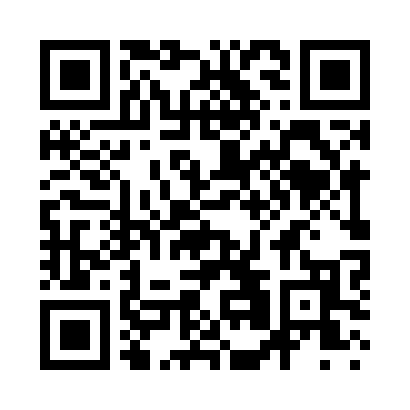 Prayer times for Upper Macopin, New Jersey, USAMon 1 Jul 2024 - Wed 31 Jul 2024High Latitude Method: Angle Based RulePrayer Calculation Method: Islamic Society of North AmericaAsar Calculation Method: ShafiPrayer times provided by https://www.salahtimes.comDateDayFajrSunriseDhuhrAsrMaghribIsha1Mon3:495:291:025:028:3410:142Tue3:505:301:025:028:3410:133Wed3:515:301:025:028:3310:134Thu3:515:311:025:038:3310:125Fri3:525:311:025:038:3310:126Sat3:535:321:025:038:3310:117Sun3:545:331:035:038:3210:118Mon3:555:331:035:038:3210:109Tue3:565:341:035:038:3110:0910Wed3:575:351:035:038:3110:0911Thu3:585:361:035:038:3110:0812Fri3:595:361:035:038:3010:0713Sat4:005:371:035:038:2910:0614Sun4:015:381:045:038:2910:0515Mon4:025:391:045:038:2810:0416Tue4:045:391:045:038:2810:0317Wed4:055:401:045:038:2710:0218Thu4:065:411:045:028:2610:0119Fri4:075:421:045:028:2610:0020Sat4:085:431:045:028:259:5921Sun4:105:441:045:028:249:5822Mon4:115:451:045:028:239:5623Tue4:125:451:045:028:229:5524Wed4:145:461:045:018:219:5425Thu4:155:471:045:018:209:5326Fri4:165:481:045:018:209:5127Sat4:185:491:045:018:199:5028Sun4:195:501:045:008:189:4829Mon4:205:511:045:008:179:4730Tue4:225:521:045:008:159:4631Wed4:235:531:044:598:149:44